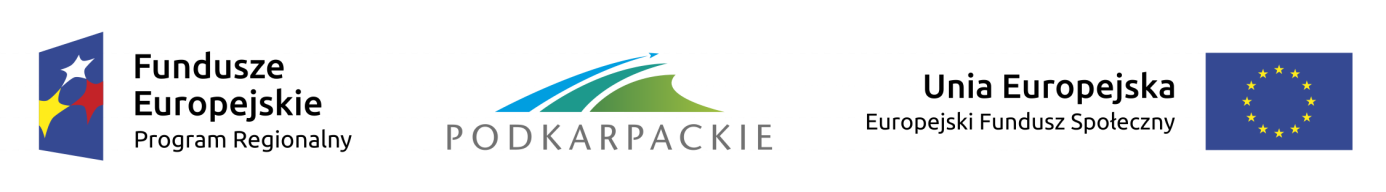                                                                                                                                     Załącznik nr 2 do zaproszenia                                                                                                                                                do złożenia oferty FORMULARZ OFERTYZamawiający: Województwo Podkarpackie - Urząd Marszałkowski Województwa Podkarpackiego w Rzeszowie / Wojewódzki Urząd Pracy w Rzeszowie *odpowiadając na zaproszenie do składania ofert na realizację zadania: Opracowanie dokumentu pn. „Katalog wydatków kwalifikowalnych i niekwalifikowalnych dla Działania 3.3 Poprawa jakości powietrza, Poddziałania 3.3.1 Realizacja planów niskoemisyjnych, typ projektów - budowa lub modernizacja budynków użyteczności publicznej, które będą spełniać standardy budownictwa pasywnego w ramach Regionalnego Programu Operacyjnego Województwa Podkarpackiego na lata 2014 – 2020”Oferujemy wykonanie usługi/dostawy/roboty budowlanej będącej przedmiotem zamówienia, zgodnie z wymogami opisu przedmiotu zamówienia, za kwotę 
w wysokości:netto:	zł, słownie:………………………………………………………podatek VAT:……………%, .…….. zł, słownie:………………………………………..brutto:	zł,  słownie:………………………………………………………Termin realizacji zamówienia: wg SOPZMiejsce realizacji zamówienia: wg SOPZ Oświadczamy, iż posiadamy uprawnienia do wykonywania działalności objętej przedmiotem zamówienia oraz dysponujemy potencjałem technicznym i osobowym umożliwiającym realizację zamówienia.Oświadczamy, iż znajdujemy się w sytuacji ekonomicznej i finansowej umożliwiającej wykonanie zamówienia.Oświadczamy, że zobowiązujemy się wykonać zamówienie zgodnie z opisem przedmiotu zamówienia oraz zgodnie z przedstawioną ofertą.(data, podpis Wykonawcy)……………………………………………….Załączniki:1	2	* Niepotrzebne skreślić